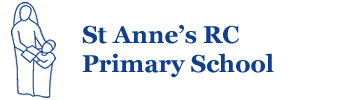 	                                           Guided Comprehension Texts – KS2The Guided Comprehension texts have been carefully selected by the English lead alongside the KS2 teachers to ensure that throughout KS2 the children access a broad range of material. Below, the key shows the categories the material has been organised into.Picture BookFictionClassicNon-FictionPoetry/Song LyricsImageThe materials have been selected for various reasons: for their literary value; to teach specific skills and to make links to the wider curriculum and other topics they are learning or have learnt about. We have also selected some texts to celebrate national events such as:National Events - each class to study same author during that week/month:September second week - Roald Dahl October first week - National Poetry DayApril 23rd - William ShakespeareMay 2nd - Harry Potter DayAs we only use extracts within Guided Comprehension, we ensure that the book, and other books by that author, are available to the children so they can choose to read these in full, independently.Year 3Year 4Year 5Year 6Autumn 1 - VolcanoesAutumn 2 - Stone Age etcSpring 1 - PlanetSpring 2 - EgyptSummer 1 – Friend or Foe Summer 2 - SpainGeorge’s Marvellous Medicineby Roald DahlMr Gumby Andy StantonBill’s New Frockby Anne FineThe Stormby Kevin Crossley HollandThe Iron Man – Hughes(illustrated by Mold) The Wild Robot - BrownThe Lion, The Witch and The Wardrobeby C.S.Lewis Street Beneath my Feet by Charlotte Guillian and Yuval Zommer - Earth crust sectionEarth Shattering Events by Robin JacobsA Rock is Lively                 by Dianna Hutts Ashton - informativeThe Wombles                      by Elisabeth Beresford – environmentRevolting Rhymes by Roald Dahl Zoo by Anthony BrowneStig of the Dump              by Clive King -adventure/friendshipThe Boy with the Bronze Axe                                    by Kathleen Fiddler insight into stone age life/challengesThe Secrets of Stone Henge                                             by Mick Manning Illustrated/factualHow to Wash a Woolly Mammoth                        by Michelle Robinson imaginative/instructionsThe Secret Dragon by Ed Clarke (about a fossilised dragon that comes to life) Fight of the Year by Roger Mc Gough (boxing match between Winter and spring) Pugs of the Frozen North                                       by Philip ReeveThe Whale (illustrations)                            by Ethan and Vita MurrowFantastically Great Woman Who Saved the Planet                                 by Kate Pankhurst inspiring/ creative/inclusive/natural worldYou wouldn’t want to be on Shackleton's Polar Expedition                                 by Nick Milsted Look at our Lovely Planet by M F Cowan / There’s a rang tan in my bedroom – Sellick (poetic story) Midsummer Night Dream                                     by William Shakespeare Marcy and the Riddle of the Sphinx by Joe Stanton Varjak Paw by S.F.SaidYou wouldn't want to be an Egyptian Mummy!       by David Steward Five Children and It by E Nesbit - magic/adventurePyramid Poem anonPandora                                         by Victoria TurnbullHarry Potter                                 by JK Rowling - magicThe Velveteen Rabbit by Margery Williams - toy wanting to be realThe Coming of the Iron Man by Brenda Williams Jabberwockyby Lewis Carroll Stuart Little                      by E.B White - to be humanAnimal Stories - Dick King Smith (short story) The Witch’s Broom by Chris Van AlsburgSpain Unpacked – pg. All you can eat (p.20)Let’s Cook Spanish          by Bagriela LLamasIntroduction to children/a recipe eg 38 The Happy Prince and Other Stories                    by Oscar Wilde The Lion, The Witch and The Wardrobeby C.S.LewisAutumn 1 - TeethAutumn 2 - WorldSpring 1 - GreeksSpring 2 - RomansSummer 1 - FarmSummer 2 - Law/rulesCharlie and the Chocolate Factoryby Roald Dahl  Harvey AngellBy Diana HendryThe Miraculous Journey of Edward Tulaneby Kate DiCamilloFirework Makers Daughterby Philip PullmanCharlotte’s Webby E.B WhiteThe Imaginaryby A.F.HaroldThe Dentist & the Crocodile                             by Roald Dahl Coraline                                     by Neil GaimanThere’s a Boy in the Girl’s Bathroom                                        by Louis Sachar Toothiana; Queen of the Tooth Fairy Army by William Joyce I Wish I’d Looked After Me Teethby Pam Ayres The Unknown Jelly baby by Weatherill  (from the point of view of the jelly baby being eaten) River poetry – Valerie BloomI asked the river The River’s Journey Swallows and Amazons by Arthur Ransome - Cumbria/adventureVoices of the futures – stories from around the world – Published by Bloomsbury (short stories) x 2You Wouldn’t Want to Sail with Christopher Columbus Harvey Angellby Diana Hendry The Legend of Podkin One-Ear                                     by K.M.Larwood - fantasy/warrior/lawFalling Out of the Sky. Poems about Myths and Monsters                                    By Piercey, Rachel and Wright, EmmaWho Let the Gods Out? by Maz EvansRumblestar by Ali Elpinstone - an unmapped Kingdom of magical beastsWelcome to Greece - The Miraculous Journey of Edward Tulaneby Kate DiCamilloJulius Caesar                     by William Shakespeare/Marcia William’s comic strip Chapter 1, pg 7 & 8 from ‘Real Lives, Boudica. The story of the fearless Iceni Queen’  Image of Queen Boudicca What the Romans did for us by? Firework Makers Daughterby Philip PullmanYou Rule by JonesHatchet                                      by Gary Paulsen – remote wilderness/Canada/survivalHarry Potter                           by JK RowlingWay Home                                      by Libby Hathorn and Gregory Rodgers - free verse/homelessness/friendshipWatership Down by Richard Adams - treat/adventureThe Spinner                               by Gwen Dunn The Spider and The Fly – Howitt & DiLittzi Max and the Millions                    by Ross Montgomery - civilisation/politics/societyThe Borrowers                       by Mary NortonMalfeasance by Alan Bold - intruderThe True Story of the Three Little Pigs                 by Job Scieszka - links to rules in the crime and punishment topic The Wolves of Willoughby Chase                by Joan AikenPoet – Patten Gust Becos I Cud Not Spel Minister for Exams Mr Ifonly Autumn 1 – Anglo SaxonsAutumn 2- Dragons/VikingsSpring 1 – Great BritainSpring 2 – MayansSummer 1 – SpaceSummer 2- RainforestArthur, High King of Britain - MurpurgoDragon DaughterBy Liz FlanaganClockworkby Phillip PullmanHolesby Louis SacharThe Girl with Space in her Heart – Williamson The Midnight Hour                  by Benjamin Read and Laura Trinder - Matilda                                      by Roald Dahl Emil and the Detectives by Erich KastnerBeowulf-                                   good vs evil/heroism/bravery/revengeAnglo-Saxon Boy                    by Tony Bradman-Anglo-Saxons/warHow to be an Anglo Saxon in 13 Easy Stages by Scolar Anderson -The Lady of Shalott                    by Alfred, Lord Tennyson.Beetle Boy                                        by MG Leonard - beetles/scienceThe Incredible World of Bugs                                            by Melanie Hibbert  - non fiction to support dragon fact fileAnthem for Doomed Youth                                           by Wilfred Owen - war/death/sacrificeViking Boy                                           by Tony Bradman-battle/invasionIf                                                       by Rudyard Kipling The Machine Gunners    by Robert Westall - WWII/invasionNowhere Emporium                by Ross MacKenzie - orphan/fantasyTown is by the Sea                      by Joanne Schwartz and Sydney Smith - mining townThe Secret Garden                   by Frances Hodgson Burnett-nature/orphan/friendshipHeroes: The Incredible True Stories of Courageous Animals                       by David Long (the pigeon who spied for Britain)Daffodils                                     by William Wordsworth - nature’s beauty/happiness/ solitude/loneliness This is the place – Walsh The Phantom Tollbooth by Norman Juster - unexpected adventureRomeo and Juliet                      by William ShakespeareWolves in the Walls                     by Neil Gaiman and Dave McKean - adults not listening to chnExplore!: Mayan Civilisation                                 by Izzi Howell The Wind in the Willows by Kenneth Grahame – adventurePoems on a theme – AgeingMy Sparrow Gran – DohertyOld Ladies Home – PlathOn Ageing –AngelouWarning – JosephGran can u rap? -Ousbey (revisited)The Longest Night of Charlie Noon                                   by Christopher Edge - mysteryHarry Potter                                   by JK RowlingHow to Live Forever                 by Colin ThompsonHidden Figures                by Margot Shetterly- equality/women's rights/spaceJane Eyre                                       by Charlotte Bronte-love/social class/gender rolesCompare :Space Dog - Brian Moses with First Dog on the Moon - David Orme (in compendium Spaced Out) House held up by Trees by Ted Kooser and Jon Klassen - nature taking overRunning on Empty                       by SE Durrant - love/loss/challengeThe Invention of Hugo Cabret                                            by Brian Selznick - orphan/mystery/loveRiver Stories – Timothy Knapman (information text that is pulled out eg Amazon, Nile, Rhine) Rivers – Peter Goes – A visual history from river to sea The Moment                              by Margaret Atwood-nature/power/lifeAutumn 1 – SuspenseAutumn 2 - Birds/Evolution/VictoriansSpring 1 – Refugees/MapsSpring 2 – Arctic/WaterSummer 1 - Slavery/British EmpireSummer 2 – Moving OnRoom 13by Robert SwindellsA Christmas Carolby Charles DickensThe Closest Thing to Flyingby Gill LewisFreedomby Catherine JohnsonTom’s Midnight Garden by Phillipa PearceWonderby RJ PalaccioBoy                                             by Roald Dahl OR Roald Dahl's Book of Ghost Stories                       Forward by Roald Dahl The Graveyard book              by Neil Gaiman - fear/compassionTales of Terror                          by Chris Priestly - frightening short storiesInvisible Friends                  by Barry Hutchinson (Mr Mumbles) - suspenseJar of Hearts                       by Christina Perri & Jealous by Labrinth - emotions Street Child by Berlie DohertyMortal Engines                        by Philip Reeve - post-apocalyptic adventure/LondonWild Boy                                     by Rob Lloyd Jones - Victorian/freak showOliver Twist                             by Charles DickensThe Last of Spirits                    by Chris Priestly - bleak Victorian BritainEnormous Smallness                A Story of E.E.Cummings - language playThe Raven by Edgar Allan PoeThe Wall                                        by Peter Sis - iron curtainStop all the Clocks                    by Auden - griefThe Journey                              by Francesca Sanna - refugeesOranges in No Man's Land                                             by Elizabeth Laird - Beiruit/refugeesOnce                                              by Gleitzman - Nazis/HolocaustCharlotte Sometimes             by Penelope Farmer - two girls from different periods communicate (link to CTTF and Thornhill)The Wolf Wilder                     by Katherine Rundell - hardship/fairytale/pre-revolution RussiaHamlet – Shakespeare Varmints                                by Helen Ward and Marc Craste - environmentI am David by Anne Holm - freedom/hopePig Heart Boy by Malorie BlackmanSnow and Snow – Hughes Front Desk                             by Kelly Yang - immigrants/racism/injusticeThe Incredible Journey into SpaceHarry Potter by JK RowlingRadiant Child (The story of Young Artist Jean Michel Basquiat) by Javaka SteptoeJourney to Jo'burg                by Beverley Naidoo - apartheid/rascismCreator of Unity               by Levi Tafari - culture/identityHere I Stand, various authors - human rightsGoodnight Mister Tom      by Michelle Magorian - war/friendshipThe Boy In The Tower by Polly Ho-Yen - dystopian sci-fi/depressionSmall Things                     by Mel Tregonning - worries/mental healthCloud Busting                         by Malorie Blackman - friendshipFace                                                by Benjamin Zephaniah - not judging othersChecking Out Me History John Agard